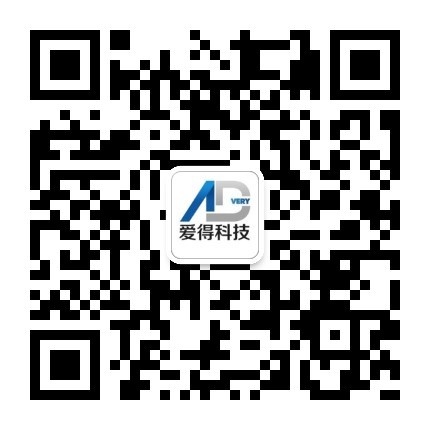 欢迎关注“爱得智慧物业”公众号为了能更好地享受物业贴心的服务请业主按以下流程绑定自己的房屋点击公众号右下角 更多服务>身份定位>>我是业主>，选取“小区名称”，“楼号”，“单元”，“楼层”和“房间号”。输入“姓名”，“电话号码”，短信验证后，点击“提交”完成。